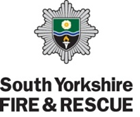                      Chip Pan Unit Visit Request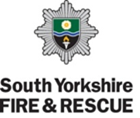 South Yorkshire Fire and Rescue Chip Pan Unit requirements:☐    Ground must be level and firm☐    Allocated space must allow 10 meters in all directions from the chip pan unit which will be cordoned off by cones☐    SYFR staff and members of the public will be a protected by a boundary throughout the duration of the event☐    There must be no overhanging trees or cables☐    Full access to the site by staff and Vehicles for transportation and set up☐    Full access to toilet facilities Please confirm that you have read the requirements so that the chip pan demonstration can take place.We won’t be able to attend with a CPU if you can’t confirm these requirements.Please have a look at the size requirements as we need a lot of space and cannot do the display without this room.If on arrival the allocated space isn’t deemed suitable or could cause smoke to flow into a carriageway we may refuse to do the demonstrationSign the box below and email to JCSDadmin@syfire.gov.ukSOUTH YORKSHIRE FIRE AND RESCUE AUTHORITYTERMS AND CONDITIONSATTENDANCE OF SYFR PERSONNEL & EQUIPMENTYou have requested us to attend the Gala/School/Fair/Fete (‘Events’) for the purpose of delivering the Service at the Venue.The term ‘You’ or ‘Your’ when used in these Terms and Conditions shall mean your Organisation. The term ‘We’ ‘Us’ or ‘Our’ when used in these Terms and Conditions shall mean the South Yorkshire Fire and Rescue Authority.By signing the Terms of Engagement (overleaf) You understand and agree to the Terms and Conditions:We reserve the right to reasonably refuse or withdraw Our attendance at the Event in the circumstances where Our officer-in-charge:considers it necessary or appropriate to do soconsiders the presence of any other fire related society or organisation may or shall be detrimental to the commitments, achievements and/or the standards set by Us;the Event presents or exposes a serious risk or endangers life of others; orYour requests are deemed contrary to any of the relevant statutory requirements.PROVIDED ALWAYS that neither we or our officers, servants or agents shall be held liable howsoever caused by non-attendance or part attendance of the Event or to any loss of or damage to any property or any damage or injury to any person, or to any damages or compensation for loss of profits, delay or otherwise arising out of or in connection with the Event that is cause by:any persons, whether authorised or unauthorised, acted otherwise to our officer(s) advice instruction direction orany persons, whether authorised or unauthorised, was acting or acted on a frolic of their own, orany unsolicited persons at the eventTo indemnify and keep indemnified us and our officers. Its servants or agents from any liability and against all actions claims costs and demands whatsoever and howsoever arising made by any person in respect of ay injury (including injury resulting in death) damage to or loss of any property arising out of or in connection with the attendance at the event, except to the extent that such actions claims costs or demands arise from the negligence of our officers, servants or agents.You agree to the indemnify and keep indemnified us in respect of any injury, damage to or loss of our property or of our officers servants or agents resulting from your negligence or the negligence of your officers servants or agents arising out of or in connection with the attendance at the event.TERMS OF ENGAGEMENT Type of event:……The service to be delivered:……Date & Time of Event:……Address:……Name of Organisation: ……Name and the Position of a person authorised to sign on behalf of the organisation ……….Signature: …..Date: …..(If different to the authorised signatory above, please state name and address here):…….I would like to request the following:Chip Pan Unit (CPU)Chip Pan Unit (CPU)Chip Pan Unit (CPU)Chip Pan Unit (CPU)Chip Pan Unit (CPU)Chip Pan Unit (CPU)Contact Name:Contact Address:Postcode:Contact telephone number:Contact email address:Name of Organisation:Date of Event:Time of event:Location of Event and full address:(if different from contact address)Postcode:Reason for wanting our attendance:How many attendees are expected:Details of whom you are expecting to attend:FamiliesChildrenLone ParentDetails of whom you are expecting to attend:Senior CitizensExcluded ChildrenCarersDetails of whom you are expecting to attend:BMEDisabledOther Vulnerable Group:Any other information:Please confirm that you can provide the space requirements below:(10 metres from the CPU in all directions)Print Name:Signature:Date: